Pls. be noted that:After-sales is valid on the condition that the item was received within three months.To make sure your inquiry could be settled in time, pls. kindly fill this form completely at one time.Contact InformationOrder DetailsExperiment detailsElabscienceCustomer ComplaintsCustomer Name：Tel：Company：Email：Cat. No. ：Name：Order date：Category：Date of experiment：Date of feedback：Sample(Species, Cell or tissue)：positive controls：Experiment type（e.g. WB/IHC/IF/IP/CHIP, etc.）：Experiment type（e.g. WB/IHC/IF/IP/CHIP, etc.）：Primary AntibodyPrimary AntibodyBrand&Cat. No.：Name：Dilution：Incubation conditions and time：Secondary AntibodySecondary AntibodyBrand&Cat. No.：Name：Dilution：Incubation conditions and time：separation gel concentration (WB required):separation gel concentration (WB required):the condition of transfer the proteins to membrane (WB required):the condition of transfer the proteins to membrane (WB required):Method of Antigen retrieval (IHC required):Method of Antigen retrieval (IHC required):Aim of your inquiry：Aim of your inquiry：Testing data requiredPls. kindly attach images of your testing results, Marked with Marker, Sample, and a brief description of the testing results.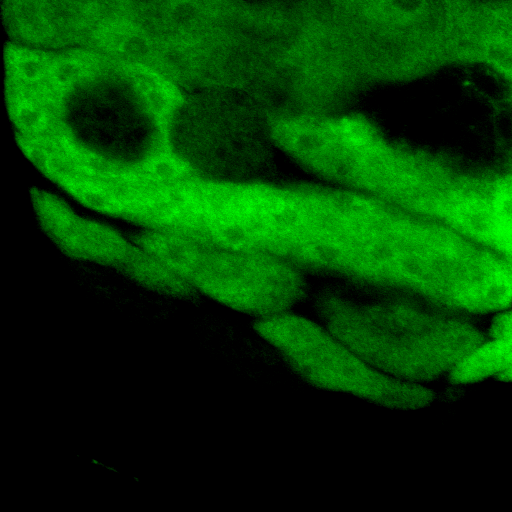 Testing data requiredPls. kindly attach images of your testing results, Marked with Marker, Sample, and a brief description of the testing results.